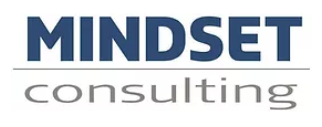 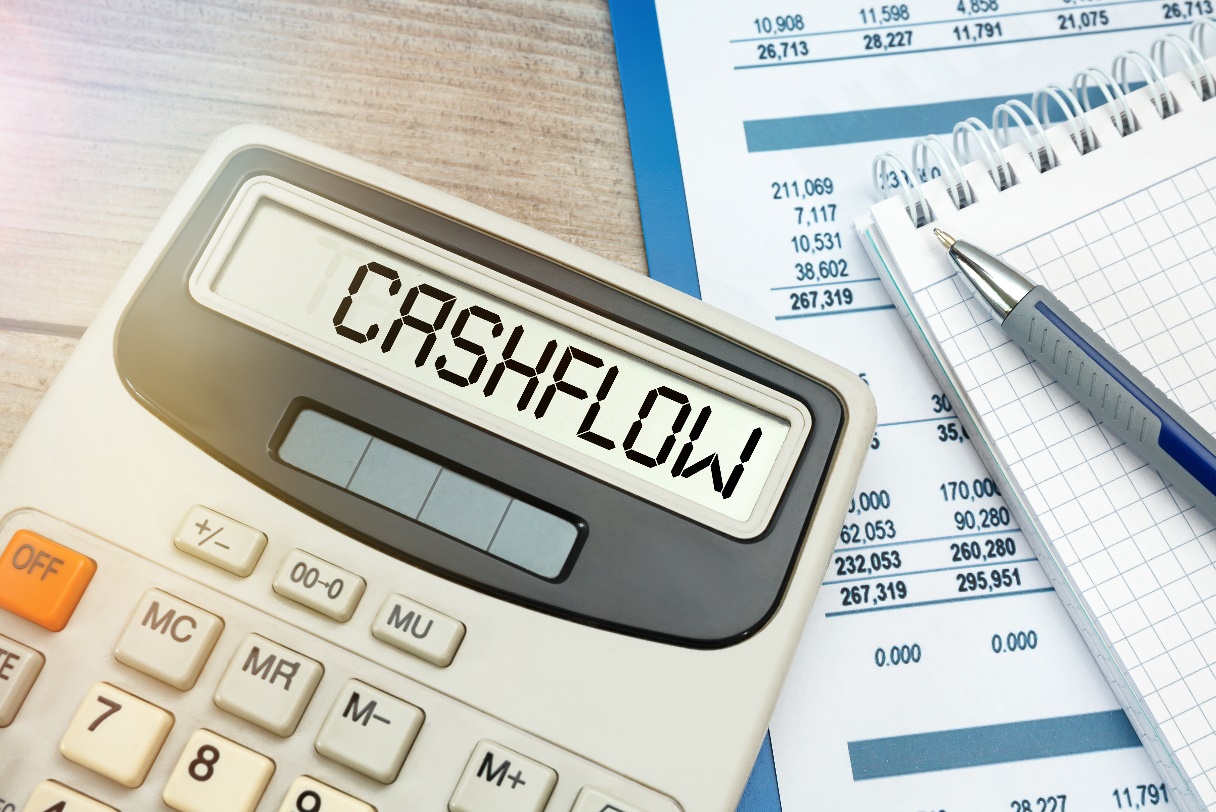 What we can provide you: Cashflow Planning Advice & SolutionsCashflow Projections Annual Net Worth Statement  Important Information:Summary of Saving & Checking AccountsMortgage StatementSummary of Personal Loans and/or Line of Credit Summary of Credit CardsOther (specify):  								Important Dates:Significant Cash In-Flow: 							Significant Cash Out-Flow: 							Mortgage Renewal Date: 							Mortgage Free Date: 								Other (specify):  								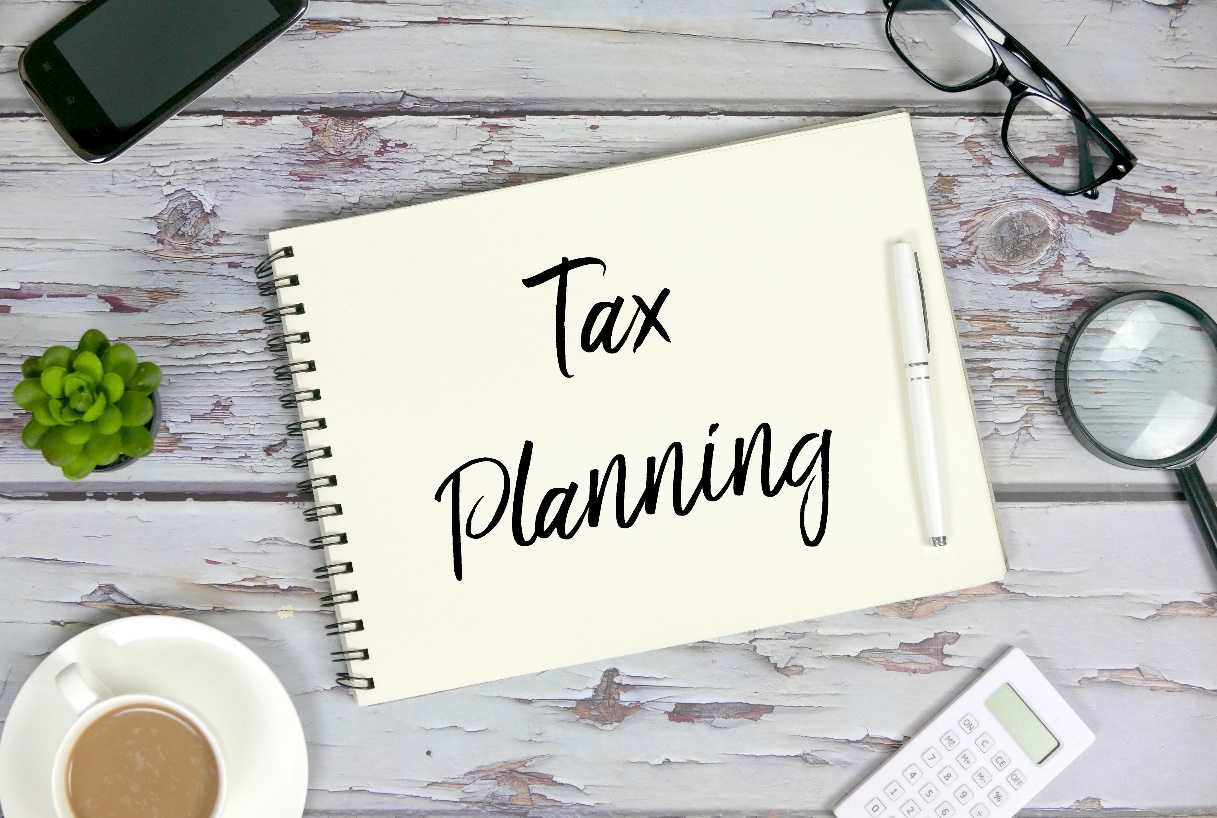 What we can provide you:Tax Planning Advice & SolutionsWork Collaboratively with your CPAIntroduction to a professional Accountant (CPA) if you need oneImportant Information:Tax Summaries from the Previous 2 yearsCurrent Property Tax Assessment Information on Holding Companies or Limited PartnershipsOther (specify):  								Important Dates:Personal Tax Return Deadlines on April 30Tax Loss Selling must occur no later than December of same tax yearFiscal Year End for Business Owners Other (specify):  								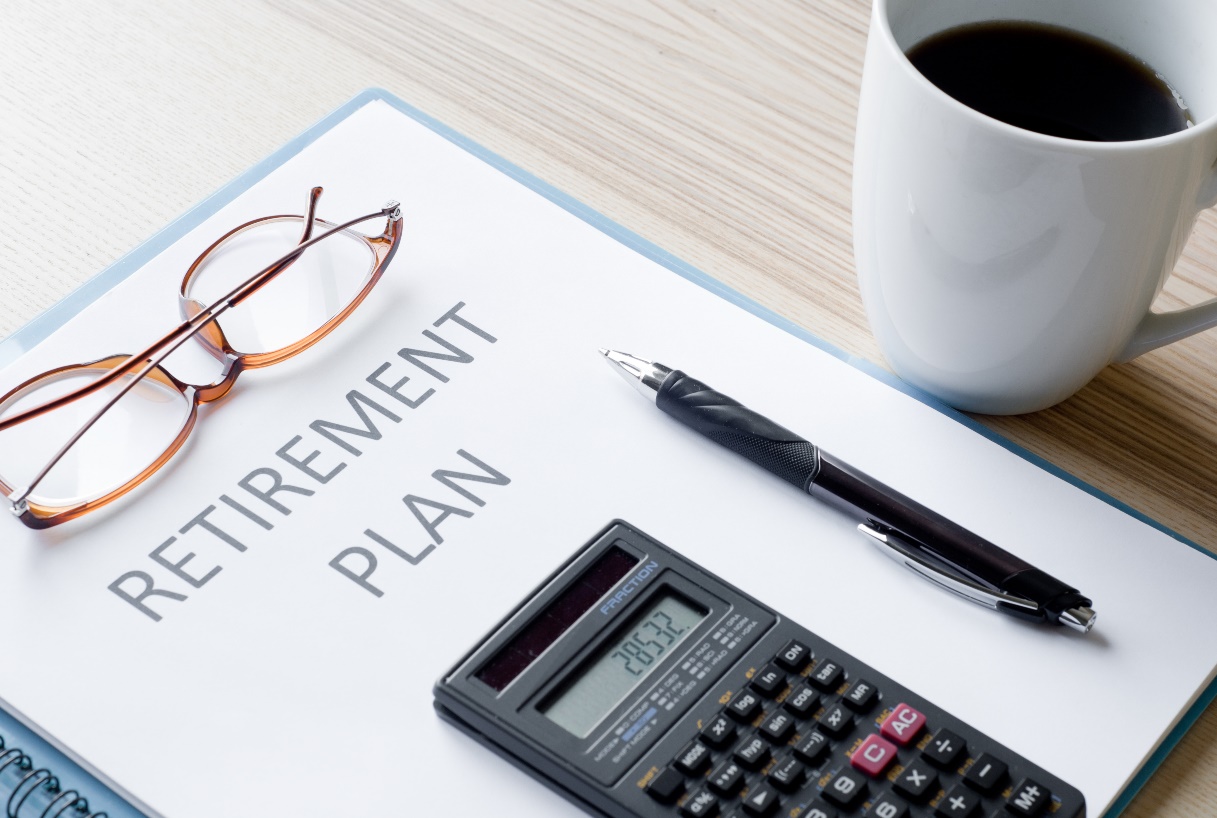 What we can provide you:Retirement Planning Advice & SolutionsPre-Retirement Projections Post-Retirement ProjectionsImportant Information:Retirement Pension Plan Statements (private & public pensions)Employer's Retirement Plan InformationSummary of all types of Retirement Accounts Summary of Annuity ContractsSocial Security Annual Benefits StatementOther (specify):  								Important Dates:Six months before you qualify for age- based benefitsThe year you plan to retire:  							 Other (specify):  								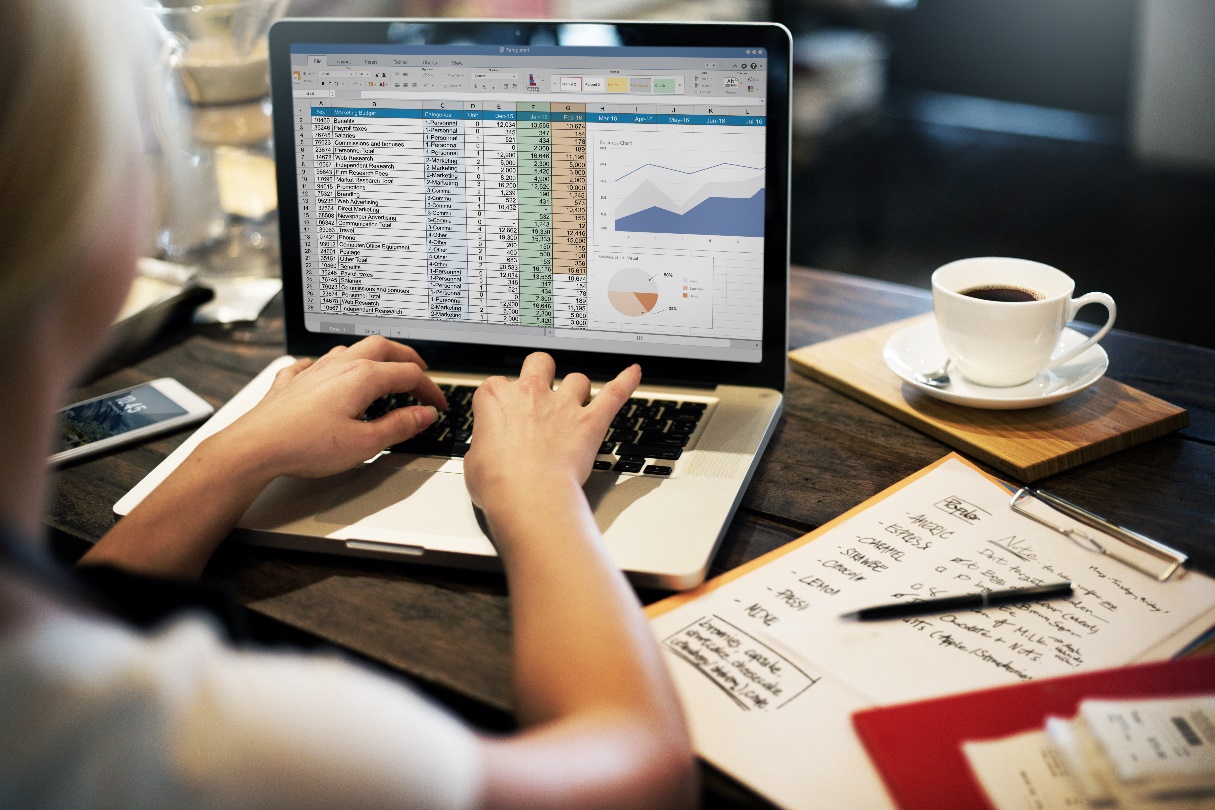 What we can provide you:Comprehensive Investment Advice & SolutionsCurrent Asset Allocation AssessmentInvestment Policy StatementInvestment Strategies Overview & Projections related to all your goalsImportant Information:Summary of all Investment Accounts & HoldingsSummary of all Trust CompaniesSummary of Stock/Bond Certificates Other (specify):  								Important Dates:Specific dates related to Stock OptionsSpecific dates to investments with specified holding periodsOther (specify):  								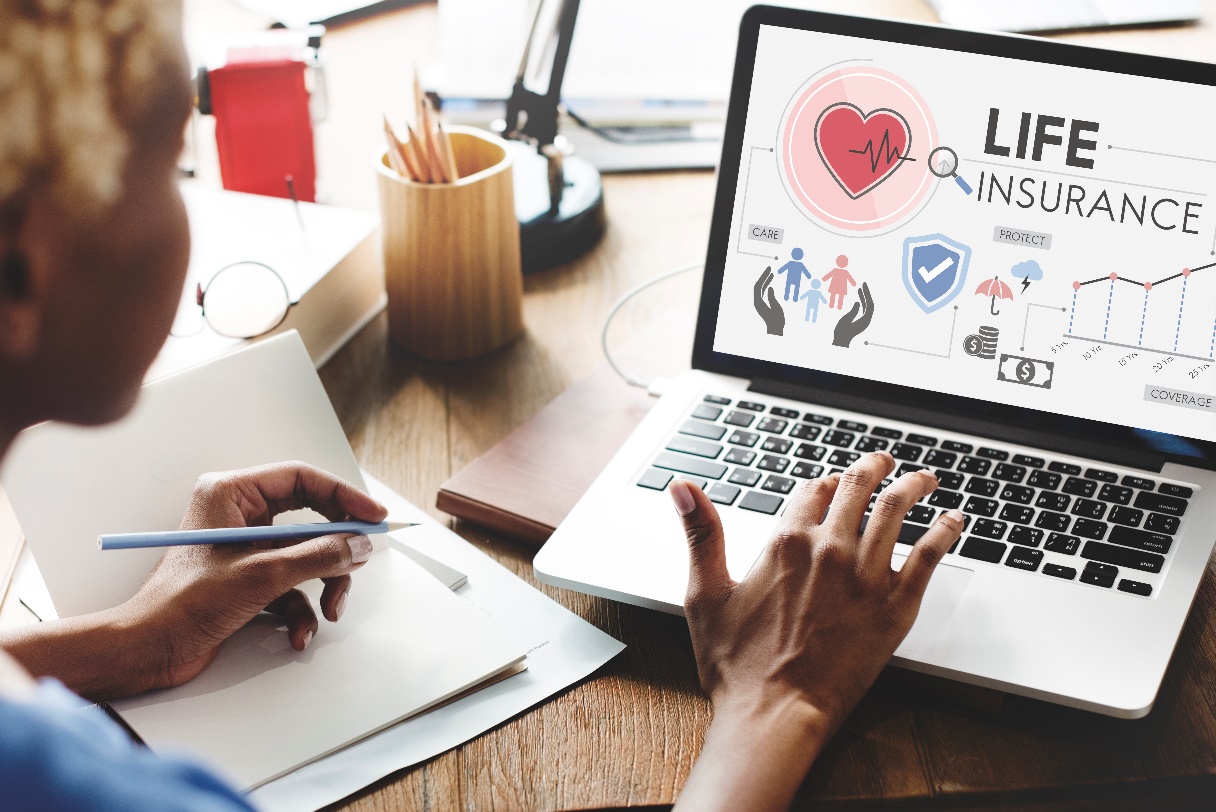 What we can provide you:Family Security Advice & SolutionsLife Insurance Solutions Disability, Extended Care or Critical Illness Solutions Work Collaboratively with your Insurance AgentIntroduction to a professional Insurance Agent if you need oneImportant Information:Health Insurance Policy & Travel Insurance InformationLife Insurance PolicyDisability Insurance PolicyExtended Care or Critical Illness Insurance PolicyOther (specify):  								Important Dates:Insurance Renewal DatesOther (specify):  								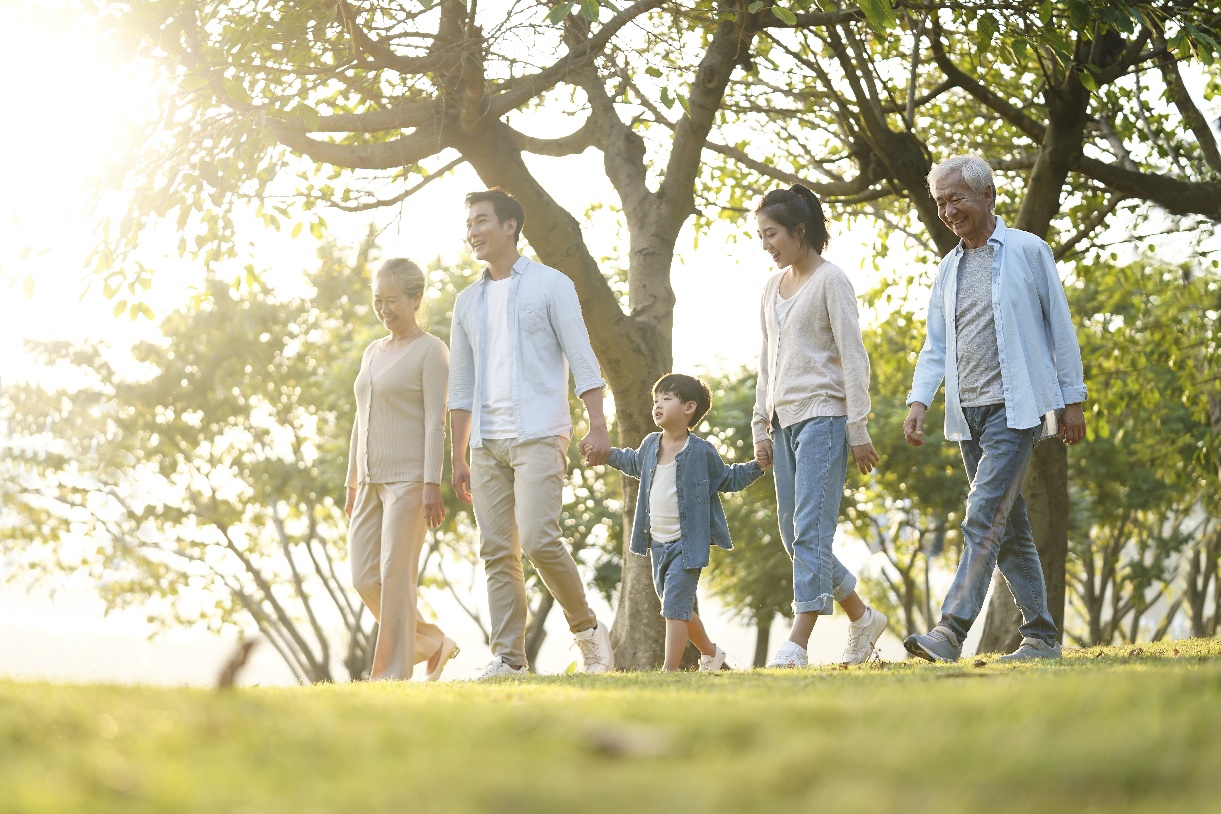 What we can provide you:Caring for Others Advice & SolutionsEducational Savings ProjectionsLong-Term Health & Care Cost Projections  Important Information:Summary of Education SavingsSummary of Expected Educational Bursaries or ScholarshipsInformation Related to the Long-Term Health & Care of OthersOther (specify):  								Important Dates:Expected date the 1st year of University will be attended: 			Expected date for full time management of care of others: 			Other (specify):  								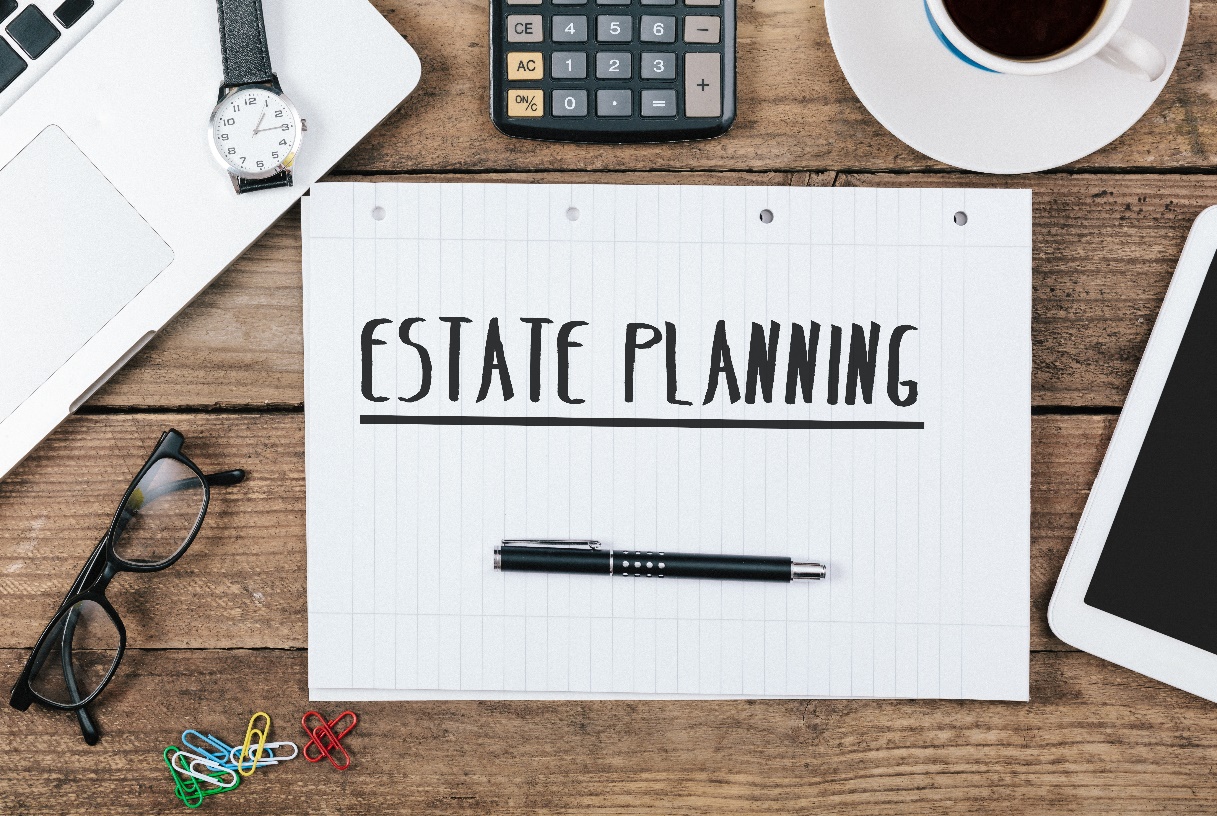 What we can provide you:Personal Estate Planning Advice & SolutionsPersonal Estate Planning Projections Beneficiary ReviewEstate Planning ChecklistWork Collaboratively with your AttorneyIntroduction to an Attorney if you need oneImportant Information:A current copy of WillA current copy of Power of AttorneyA current copy of Enduring Power of AttorneyTrust InformationA copy of the Deed(s) to your Property Other (specify):  								Important Dates:Other (specify):  								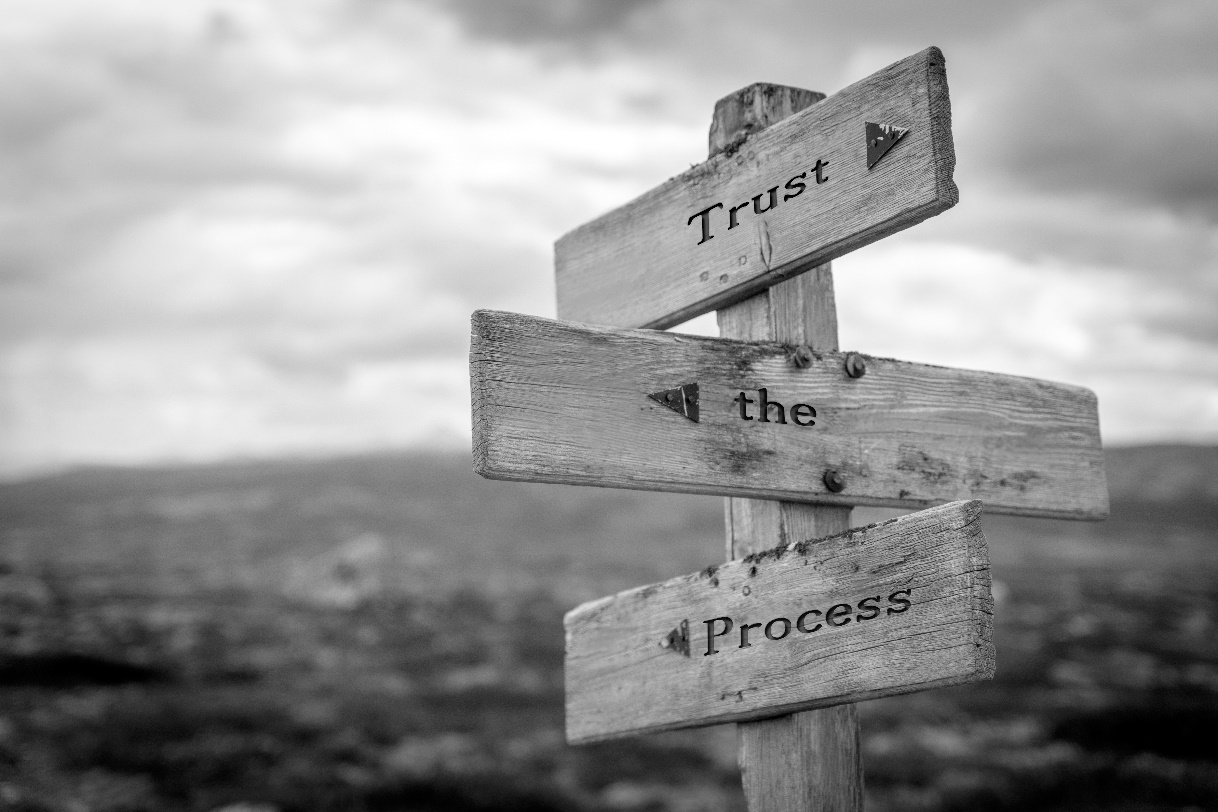 What we can provide you:Business Estate Planning Advice & SolutionsCorporate Insurance SolutionsWork Collaboratively with your Business Planner or SpecialistIntroduction to a Business Planning SpecialistImportant Information:Partnership Agreements Documents of IncorporationCorporate Insurance PolicyBuy-Sell AgreementsLife Insurance PolicyOther (specify):  								Important Dates:Expected Date for Business Succession: 					Other (specify):  								